Lesson 12: Ways to Represent Measurement SituationsLet’s make sense of and represent measurement situations at the fair.Warm-up: Notice and Wonder: The FairWhat do you notice? What do you wonder?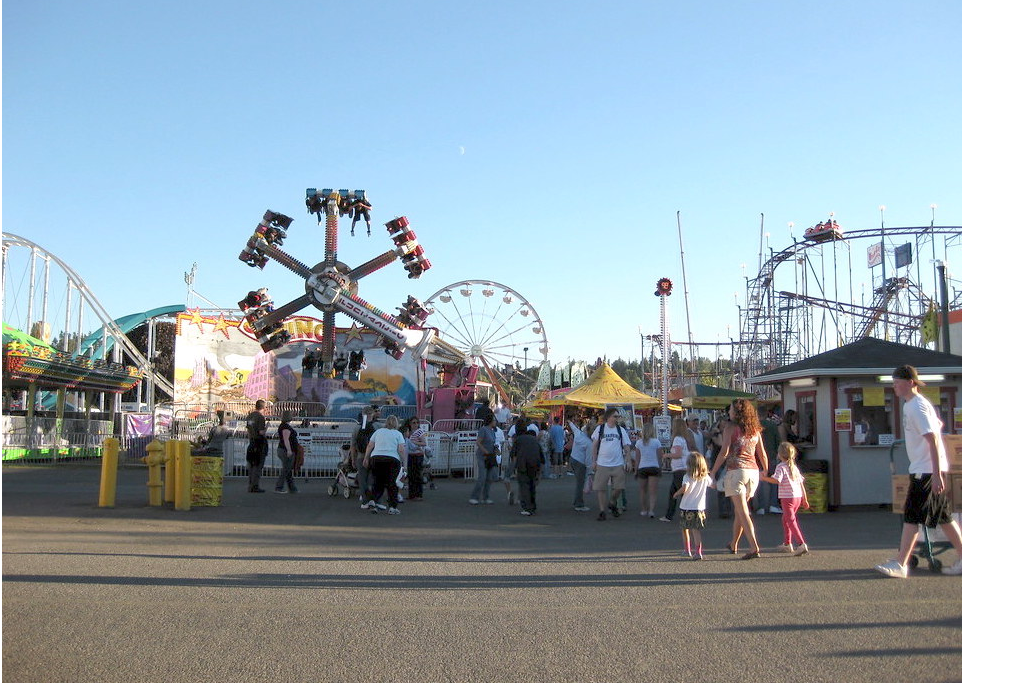 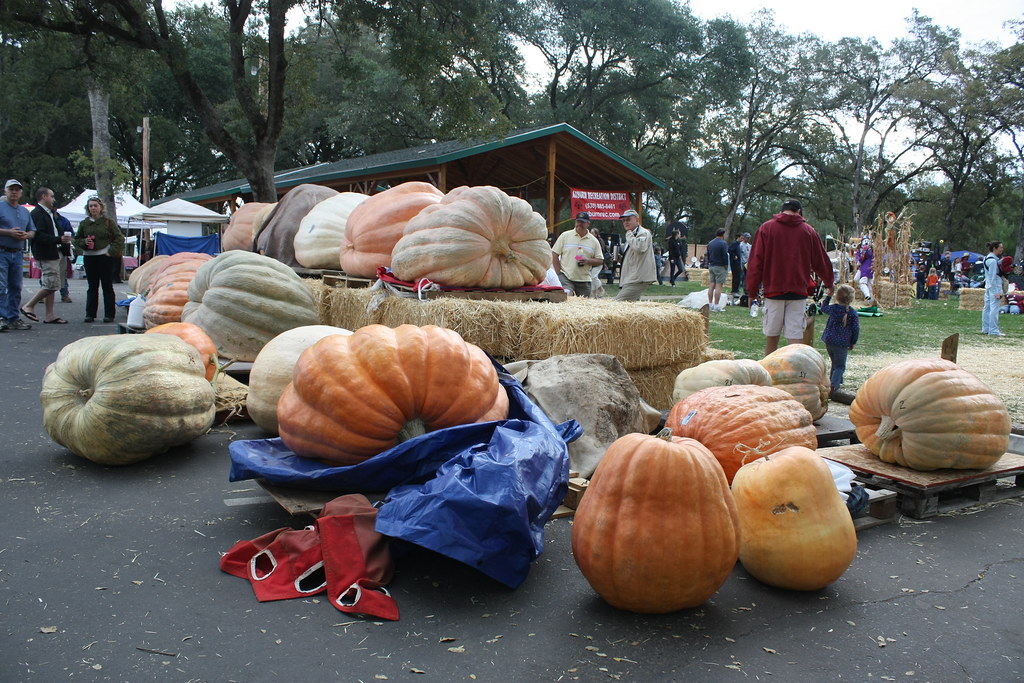 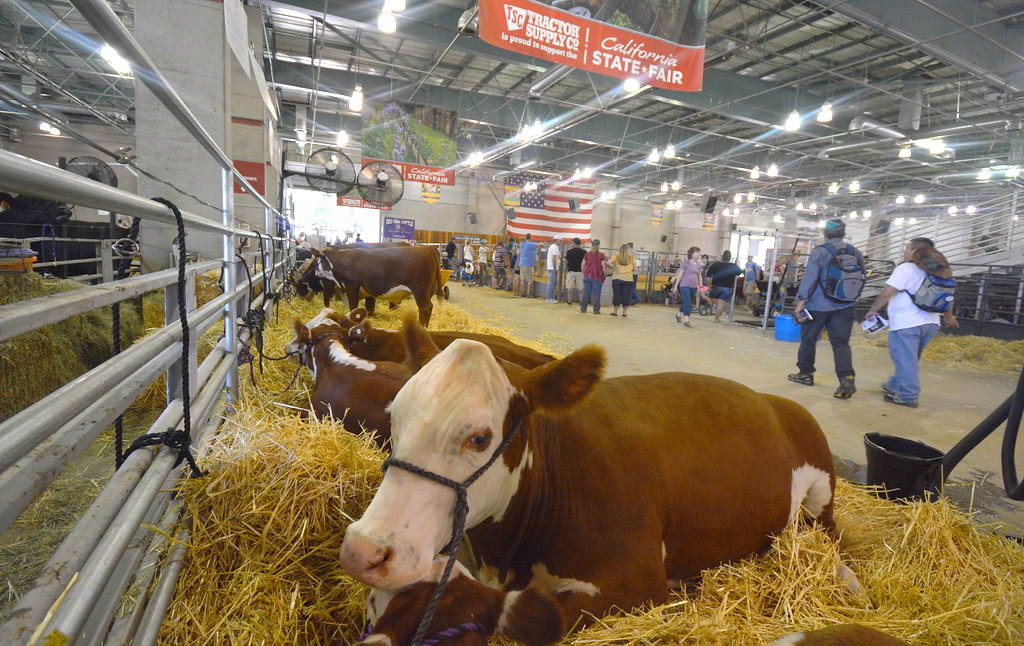 12.1: Giant Pumpkin Event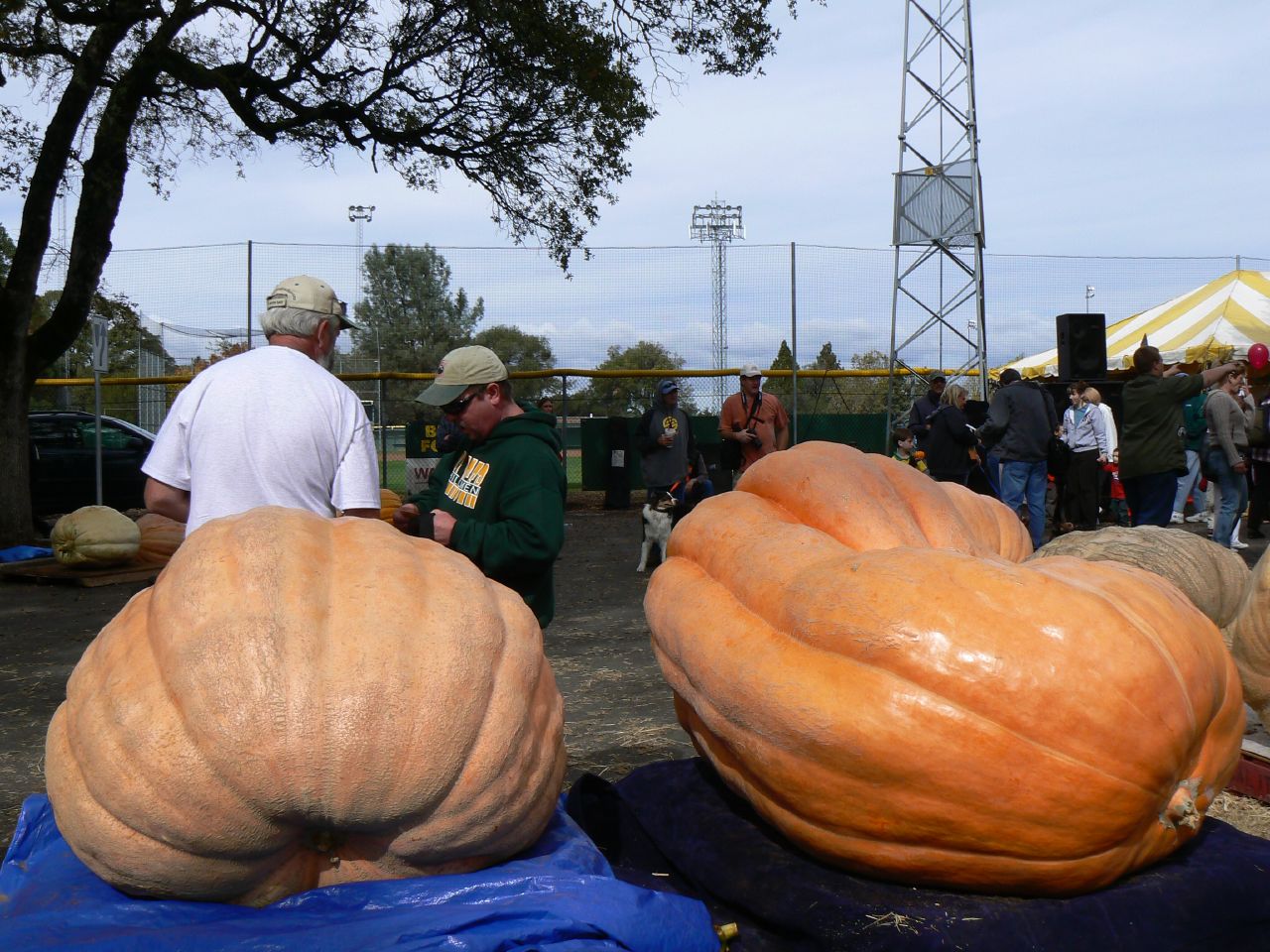 Write a list of mathematical questions that could be asked about this image.Work with your partner to solve the problem you were given by your teacher and show your thinking on a poster. Be sure to write down on your poster the problem you are solving.12.2: Card Sort: Giant PumpkinsYour teacher will give you a set of cards with descriptions and diagrams.Match each description with a diagram that represents the same situation.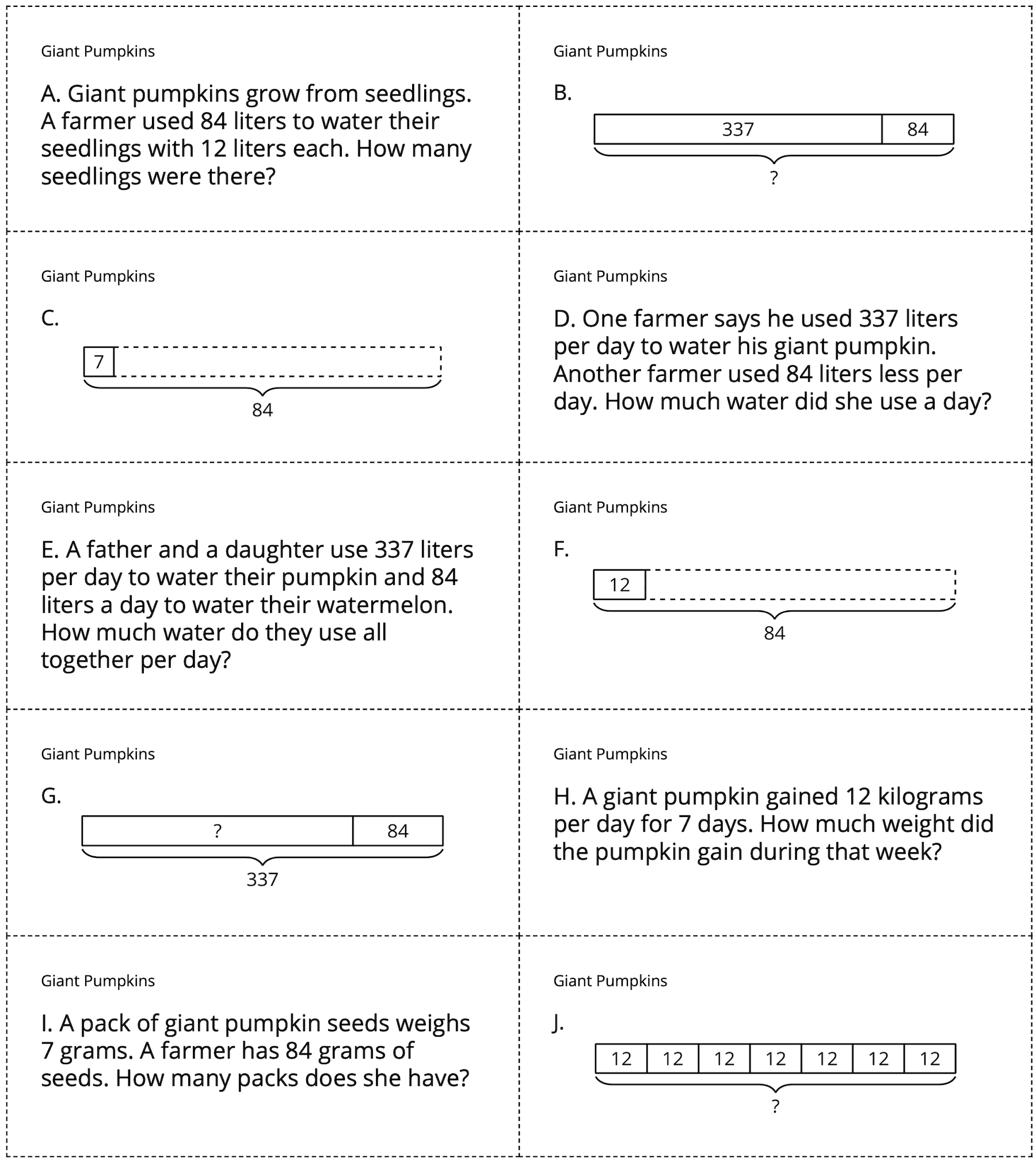 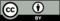 © CC BY 2021 Illustrative Mathematics®